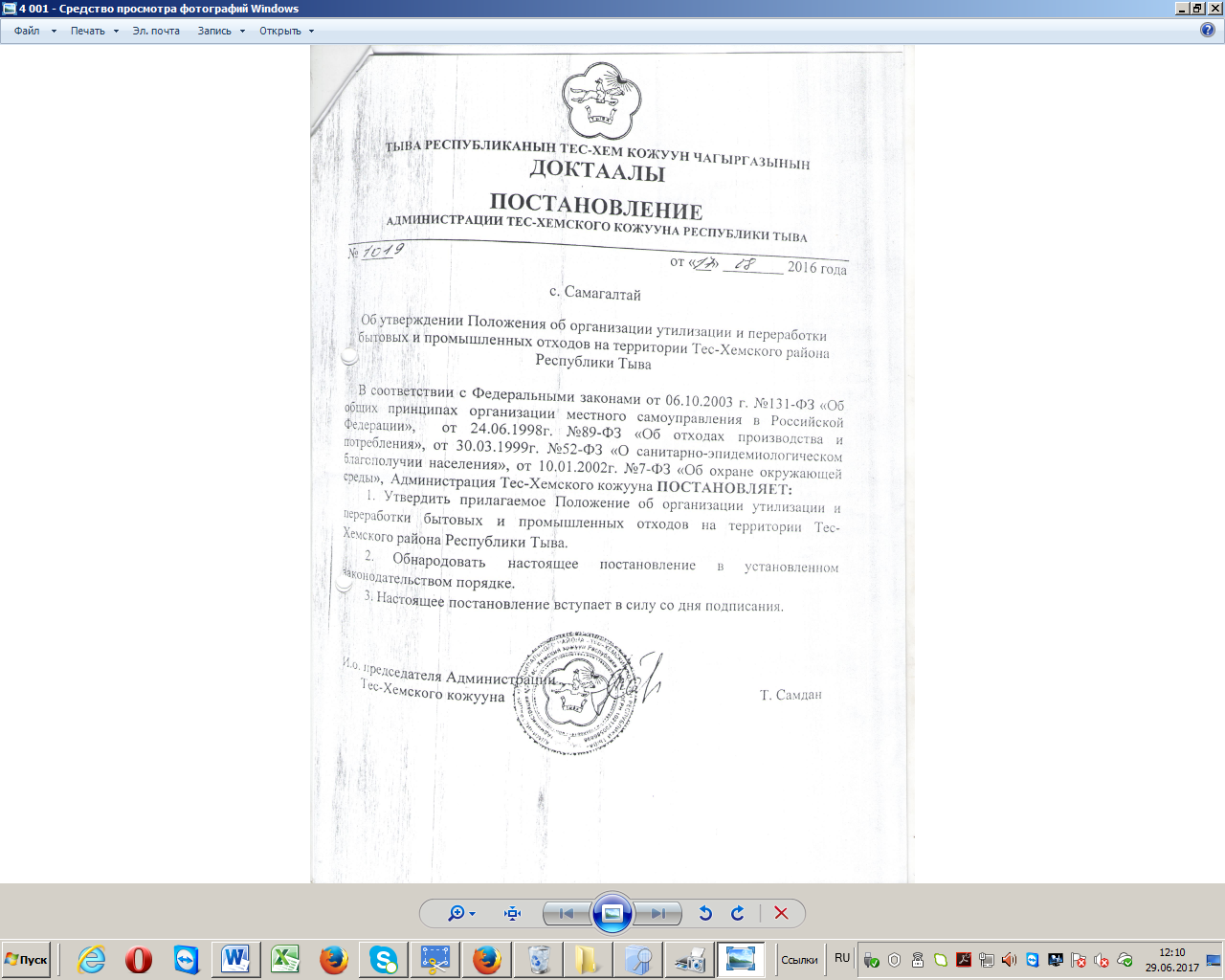 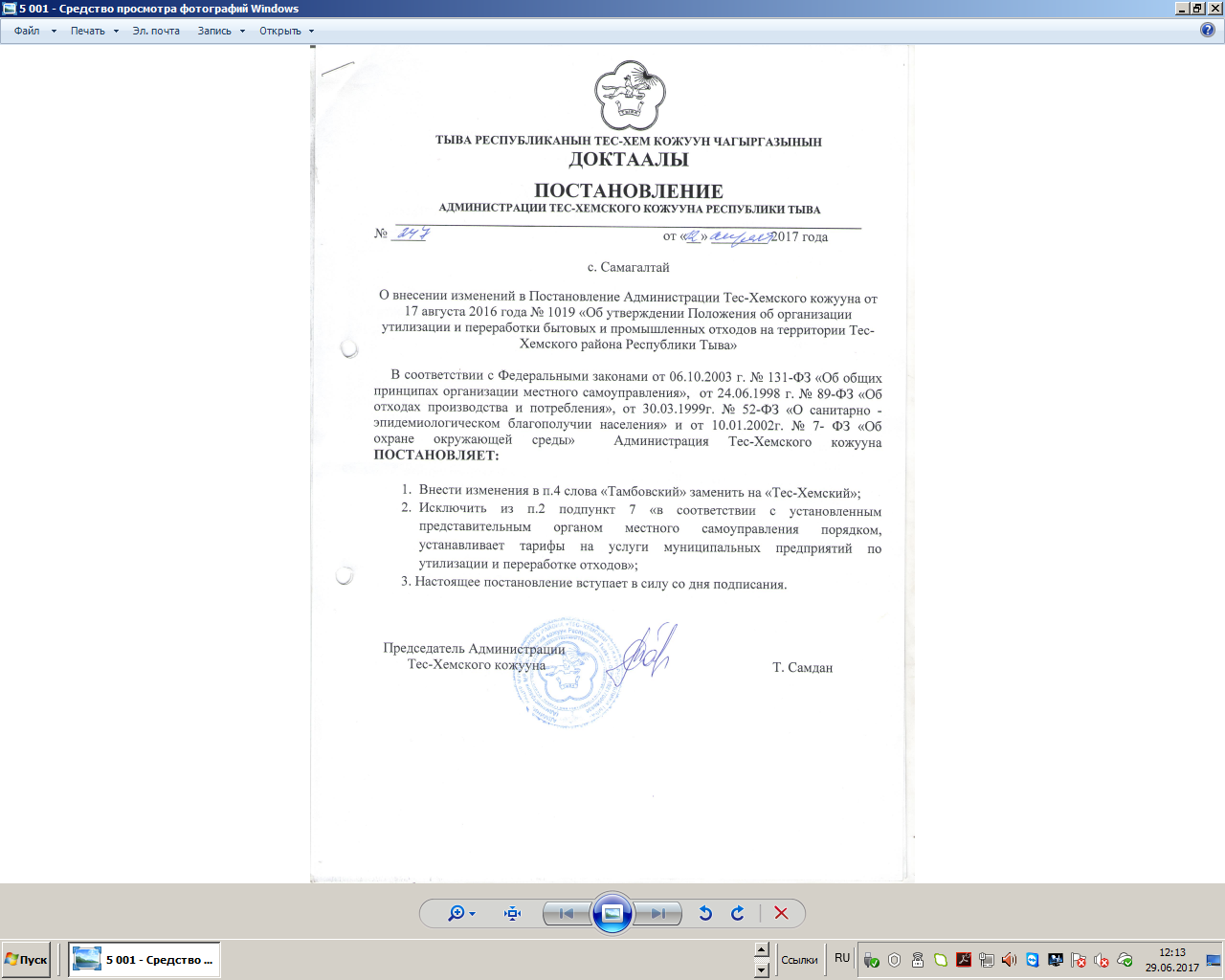 УТВЕРЖДЕНОПостановлением АдминистрацииТес-Хемского кожууна Республики Тываот «17» августа 2017 г. № 1019ПОЛОЖЕНИЕ  об организации утилизации и переработки бытовых и промышленных отходов на территории Тес-Хемского района Республики ТываI. Общие положения1. Настоящее Положение об организации утилизации и переработки бытовых и промышленных отходов на территории Тес-Хемского района Республики Тыва (далее - Положение) разработано в соответствии с Конституцией РФ, Федеральными законами от 24 июня 1998 года № 89-ФЗ «Об отходах производства и потребления», от 30 марта 1999 года № 52-ФЗ «О санитарно-эпидемиологическом благополучии населения», от 10 января 2002 года № 7-ФЗ «Об охране окружающей среды», от 6 октября 2003 года № 131-ФЗ «Об общих принципах организации местного самоуправления в Российской Федерации».2. Настоящее Положение определяет порядок организации утилизации и переработки бытовых и промышленных отходов на территории Тес-Хемского района.3. Целью настоящего Положения является установление единого порядка утилизации и переработки бытовых и промышленных отходов и регламентация деятельности участников этого процесса для предотвращения вредного воздействия бытовых и промышленных отходов на здоровье человека и окружающую природную среду, а также вовлечения отходов в хозяйственный оборот.4. Положение распространяется на любые выявленные и вывозимые за пределы предприятия, производителя отходы, а также бытовые отходы, образующиеся в бытовых условиях в результате жизнедеятельности населения.5. Нормы и требования настоящего Положения обязательны для исполнения на территории Тес-Хемского района всеми производителями отходов в части их деятельности, связанной с утилизацией и переработкой бытовых и промышленных отходов.6. Основные понятия и термины, используемые в настоящем Положении:Твердые бытовые отходы (ТБО) - отходы, образующиеся в результате жизнедеятельности населения (приготовление пищи, упаковка товаров, уборка и текущий ремонт квартир, крупногабаритные предметы домашнего обихода, снег, опавшие листья и т.п.).Жидкие бытовые отходы - жидкие отходы, образующиеся в результате жизнедеятельности населения.Бытовые отходы - остатки материалов, иных изделий или продуктов, образовавшиеся в процессе потребления и жизнедеятельности населения, а такжетовары (продукция), утратившие свои потребительские свойства в результате этого процесса.Биологические отходы - отходы, получаемые при переработке пищевого и непищевого сырья животного происхождения; мясо, рыба, другие продукты животного происхождения, не соответствующие санитарным требованиям, в том числе ветеринарные конфискаты, выявленные после ветеринарно-санитарной экспертизы на убойных пунктах, хладобойнях, в мясоперерабатывающих организациях, рынках, организациях торговли и других объектах; трупы животных и птиц, в том числе лабораторных.Промышленные отходы - остатки сырья, материалов, полуфабрикатов, иных изделий или продуктов, которые образовались в процессе промышленного производства, а также товары (продукция), утратившие свои потребительские свойства в результате этого процесса.Крупногабаритный мусор (КГМ) - отходы по габаритам, не помещающиеся в стандартные контейнеры вместимостью 0,75 куб. м (мебель, обрезки деревьев, бытовая техника, трубы и т.д.).Отходы производства и потребления - остатки сырья, материалов, полу-фабрикатов, иных изделий или продуктов, которые образовались в процессе производства или потребления, а также товары (продукция), утратившие свои потребительские свойства.Навал мусора - скопление твердых бытовых отходов (ТБО) и крупногабаритного мусора (КГМ), возникшее в результате самовольного сброса.Полигон ТБО - природоохранное сооружение для централизованного сбора  и захоронения твердых бытовых отходов, обеспечивающее защиту от загрязнения атмосферы, почв, поверхностных и грунтовых вод, препятствующее распространению болезнетворных организмов и т.д.Несанкционированные свалки - территории, не предназначенные для размещения отходов.Переработка отходов - деятельность, направленная на повторное использование отходов с целью получения сырья, энергии, изделий и материалов.Размещение отходов - хранение и захоронение отходов.Хранение отходов - содержание отходов в объектах размещения отходов в целях их последующего захоронения, обезвреживания, использования.Захоронение отходов - изоляция отходов, не подлежащих дальнейшему использованию, в целях предотвращения попадания вредных веществ в окружающую среду.Обезвреживание отходов - обработка отходов, в том числе сжигание и обеззараживание отходов на специализированных установках, в целях предотвращения вредного воздействия отходов на здоровье человека и окружающую природную среду.Использование отходов (переработка, утилизация) - применение отходов для производства товаров (продукции), выполнения работ, оказания услуг или для получения энергии.II. Участники процесса и регулирование их отношений1. Организацию утилизации и переработки бытовых и промышленных отходов осуществляет администрация Тес-Хемского кожууна Республики Тыва.2. В целях улучшения социально-экономических условий жизни населения сумонов, расположенных на территории Тес-Хемского района, поддержанияблагоприятного состояния окружающей природной среды, с учетом экологической безопасности, администрация района:- организует утилизацию и переработку бытовых и промышленных отходов;-заключает муниципальный контракт со специализированными предприятиями по утилизации и переработке бытовых и промышленных отходов на территории Тес-Хемского района;- взаимодействует со специализированными предприятиями по утилизации и переработке бытовых и промышленных отходов,- выделяет муниципальные земли под объекты размещения отходов;- планирует, разрабатывает, финансирует материально-техническое обеспечение в реализации местных программ;- координирует деятельность юридических и физических лиц в сфере организации утилизации и переработки бытовых и промышленных отходов на территории Тес-Хемского района;- организует проведение работ по рекультивации земель, освобождаемых от отходов на территории Тес-Хемского района;- предоставляет в установленном порядке необходимую информацию в области утилизации и переработки бытовых и промышленных отходов;- принимает муниципальные программы в сфере организации утилизации и переработки отходов;- осуществляет иные полномочия в соответствии с действующим законодательством Российской Федерации, Республики Тыва, Уставом Тес-Хемского района и иными нормативными правовыми актами.4. Исполнителями работ по утилизации и переработке отходов на территории Тес-Хемского района являются подрядные организации, имеющие соответствующую лицензию, за которыми закрепляются земельные участки (участок) для выполнения данного вида деятельности в соответствии с установленными действующим законодательством требованиями.5. План и перечень работ по утилизации и переработке бытовых и промышленных отходов формируются при заключении договора между управляющей компанией и подрядной организацией, прошедшей конкурсный отбор.III. Организация утилизации и переработки бытовых и промышленных и иных отходов1. Территория Тес-Хемского района подлежит регулярной очистке и дальнейшей утилизации отходов в соответствии с экологическими, санитарными, ветеринарными и иными требованиями.2. Утилизацией отходов на территории района признается деятельность, связанная с использованием отходов на этапах технологического цикла, и обеспечение повторного использования или переработки списанных изделий.3. Переработкой отходов на территории района признается деятельность, связанная с выполнением технологических процессов по обращению с отходами для обеспечения повторного использования отходов с целью получения сырья, энергии, изделий и материалов.4. Утилизация и переработка бытовых и промышленных отходов должны осуществляться с соблюдением государственных стандартов и нормативов в области охраны окружающей среды.5. Юридические лица и индивидуальные предприниматели обязаны не допускать смешивания отходов, подлежащих утилизации и переработке. Не допускается намеренное смешивание отходов различных видов: жидких с твердыми, отходов различных классов опасности.6. Юридические лица и индивидуальные предприниматели, при осуществлении деятельности которых образуются отходы, подлежащие утилизации и переработке, организуют их утилизацию и переработку собственными силами или заключают договоры с организациями, осуществляющими деятельность в области утилизации и переработки отходов.7. Определение места строительства объектов размещения отходов осуществляется на основе специальных исследований в порядке, установленном законодательством Российской Федерации, при наличии санитарно-эпидемиологического заключения о соответствии санитарным правилам и положительного заключения государственной экологической экспертизы.8. На полигоны твердых бытовых отходов принимаются отходы из жилых домов, общественных зданий и учреждений, предприятий торговли, общественного питания, строительный мусор, а также неопасные промышленные отходы.9. При проектировании жилых зданий, а также предприятий, зданий, сооружений, в процессе эксплуатации которых образуются отходы, необходимо предусматривать места (площадки) для сбора отходов в соответствии с установленными правилами, нормативами и требованиями в области обращения с отходами.10. Перевозка отходов на полигоны, свалки твердых бытовых отходов осуществляется только специально предназначенным для этого транспортом по графику, согласованному с заинтересованными организациями, независимо от степени заполнения контейнеров, а при необходимости - вне графика по заявке собственника отходов.11. Размещение твердых бытовых отходов на несанкционированных свалках запрещено.12. Запрещается засорение отходами территорий населенных пунктов и садово-дачных массивов, а также сжигание твердых бытовых отходов на их территории.13. При выборе метода утилизации отходов предпочтение отдается тому методу, который обеспечивает наименьший экологический ущерб окружающей среде с учетом необходимости экономии природных ресурсов.14. Владельцы, пользователи или собственники земельных участков, на которых расположены отходы, обязаны принимать меры по утилизации отходов на объектах размещения, обеспечивать экологически безопасное использование земельных участков и их рекультивацию (восстановление нарушенных земель), проводить мониторинг состояния земельных участков.15. Порядок и условия проведения работ по санации отходов и рекультивации земельных участков определяются совместно с собственниками (владельцами, пользователями) земельных участков, органами местного самоуправления, на территории которых находятся рекультивируемые земельные участки.   При этом на проведение работ по санации отходов и рекультивации земельныхучастков могут быть использованы средства целевых бюджетных фондов, средства собственника (владельца, пользователя) земельного участка.16. Биологические отходы подлежат переработке и утилизации (использованию в качестве вторичного сырья) в соответствии с действующим законодательством. 17. Иные виды отходов подлежат переработке и утилизации (использованию в качестве вторичного сырья) в соответствии с действующим законодательством.18. Деятельность индивидуальных предпринимателей и юридических лицпо утилизации и переработки бытовых и промышленных отходов на территории района осуществляется на основании лицензий, выданных в порядке, установленном действующим законодательством.19. Индивидуальные предприниматели и юридические лица, осуществляющие на территории района деятельность по утилизации и переработки отходов, должны работать с организациями, имеющими согласованные проекты нормативов образования отходов, а также утвержденные лимиты на их размещение.20. Твердые бытовые отходы и (или) отходы производства, которые не подлежат утилизации и (или) переработке на территории района, должны быть утилизированы за его пределами. Организации, занимающиеся утилизацией отходов, должны находить иные возможности утилизации данных отходов за пределами района.21. Прием жидких отходов на полигоны твердых бытовых отходов и санкционированные свалки не допускается.22. Частные предприниматели и юридические лица, эксплуатирующие объекты и оказывающие услуги по обращению с отходами, ведут учет видов, количества (объема или веса принимаемых отходов) и отчитываются перед администрацией Тес-Хемского района как по их требованию, так и периодически в порядке, установленном администрацией района.23. Субъекты хозяйственной деятельности, осуществляющие утилизацию и переработку бытовых и промышленных отходов во вторичное сырье, обязаны предварительно уведомлять администрацию Тес-Хемского района о заключенных договорах на переработку бытовых и промышленных отходов во вторичное сырье, ввозимых на территорию Тес-Хемского района, в течение 30 дней с момента заключения соответствующего договора.IV. Финансирование расходов на организацию утилизации и переработки бытовых и промышленных отходов1. Финансовое обеспечение мероприятий по организации утилизации и переработке бытовых и промышленных отходов на территории Тес-Хемского района осуществляется за счет средств хозяйствующих субъектов, заключивших Договор.2. В целях создания условий для максимального вовлечения в хозяйственный оборот вторичного сырья органы местного самоуправления района в установленном порядке вправе осуществлять кредитование организаций, а также заключать с ними инвестиционные соглашения, предусматривающие софинансирование работ по строительству объектов коммунальной инфраструктуры.3. Размещение отходов производства и потребления оказывает негативное воздействие на окружающую среду. Негативное воздействие на окружающую среду компенсируется соответствующей платой.4. Взаиморасчеты между предприятиями за утилизацию и переработку бытовых и промышленных отходов производятся по норме или за фактически выполненный объем работ в зависимости от системы вывоза ТБПО, предусмотренной договором с мусоровывозящей организацией и полигоном.5. Внесение платы за размещение отходов не освобождает субъекты хозяйственной и иной деятельности от выполнения мероприятий по снижению влияния отходов на состояние окружающей среды.V. Ответственность за нарушение настоящего положения1. Ответственность за нарушение настоящего Положения определяется в соответствии с действующим законодательством Российской Федерации и Республики Тыва.2. Привлечение к административной ответственности не освобождает должностных или юридических лиц от обязанности устранить допущенное нарушение, а также от претензий в рамках гражданского производства.